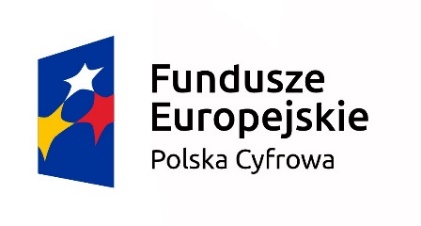 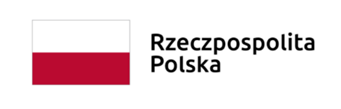 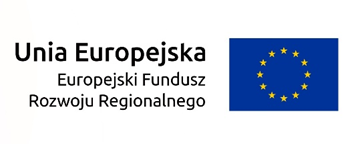 .................................................................................... /imię i nazwisko/ .................................................................................... /adres zamieszkania/ .................................................................................... /nr telefonu kontaktowego i adres e-mail/ ....................................................................................  /miejscowość, data/ZGODA NA PRZETWARZANIE DANYCH OSOBOWYCHWyrażam zgodę na przetwarzanie przez Wójta gminy Wizna moich danych osobowych w zakresie: imienia i nazwiska, adresu zamieszkania oraz danych kontaktowych (telefon i e-mail).Udzielam zgody w celu: Przygotowania umowy przekazania laptopa w ramach projektu grantowego „Granty PPGR - Wsparcie dzieci i wnuków byłych pracowników PGR w rozwoju cyfrowym”.Zgody udzielam na podstawie art. 6 ust. 1 lit a RODO[1], który dotyczy przetwarzania danych osobowych na podstawie dobrowolnej zgody.……………………………data i podpis[1] Rozporządzenie Parlamentu Europejskiego i Rady (UE) 2016/679 z 27 kwietnia 2016 r. w sprawie ochrony osób fizycznych w związku z przetwarzaniem danych osobowych i w sprawie swobodnego przepływu tych danych oraz uchylenia dyrektywy 95/46/WE.